14 Listopadu, 2020Drazí rodiče a opatrovníci, bohužel jsme v pozici, kdy musíme potvrdit případ COVID-19 ve skupině (bubble) 11 ročníku. Jsme si vědomy, že Vás tato zpráva může znepokojit, nicméně škola nadále monitoruje situaci a spolupracuje těsně s Public Health England (úřad veřejného zdraví). Tímto dopisem Vás chceme informovat o momentální situaci a poskytnout radu jak podpořit Vaše dítě. Mějte na paměti, že pro mnoho lidí coronavirus (COVID-19) je mírnou nemocí. To znamená, že všichni student 11. Ročníku (ale ne ti z Hive nebo Haven) a zaměstnanci, kteří byly identifikováni se musí izolovat ode dneška na 10 dnů a to pokud vykazují symptomy a nebo nikoliv. Studenti 11. Ročníku se mohou vrátit do školy v úterý 24. 11. (Listopadu), 2020.  Školní práce a ůkoly pro studenty 11. ročníku, po tuto dobu budou organizovány na dálku a Vaše dítě zároveň obdrží další instrukce s přístupem k těmto školním pracem a to v pondělí, přes školní emailový ůčet.   Na základě doporučení od Public Health England (úřad veřejného zdraví) se členové rodiny nemusí izolovat, pokud se u jejich dítěte nevyskytnou příznaky, nebo se neprojeví symptomy, pokud se příznaky nebo symptomy projeví v takovémto  případě se musí pro ně zarezervovat test na COVID-19 (odkaz níže).Škola zůstává nadále otevřena pro zbývající ročníky a Vaše dítě / děti pokud se cítí v pořádku by měly i nadále navštěvovat  školu. Úřad veřejného zdraví (Public Health England) udává následující pokyny a informace:Jak se zachovat, pokud se u Vašeho dítěte projeví příznaky COVIDKdokoliv s příznaky, má nárok na testování, což lze sjednat prostřednictvím https://www.nhs.uk/ask-for-a-coronavirus-test nebo na telefonním čísle 119.Další informace naleznete na: https://www.gov.uk/government/publications/covid-19-stay-at-home-guidance/stay-at-home-guidance-for-households-with-possible-coronavirus-covid-19-infection SymptomyMezi nejčastější příznaky a symptomy coronaviru (COVID-19) patří počátky:• 	nový nepřetržitý kašel•	vysoká teplota• 	ztráta nebo změna normálního vnímání chuti nebo čichu (anosmie)Pro většinu lidí je coronavirus (COVID-19) mírné onemocnění.Pokud se u Vašeho dítěte nebo u kohokoliv v domácnosti projeví a nastanou příznaky, můžete vyhledat radu na telefonním čísle na NHS 111 nebo na adrese https://www.nhs.uk/conditions/coronavirus-covid-19/check-if-you-have-coronavirus-symptoms/ nebo na telefonním čísle 111.Jak zastavit rozšíření COVID-19Existují věci, které můžete udělat pro to aby jste snížili riziko, že vy nebo některý jiný s kým žijete onemocněl COVID-19Dělejte• 	Často si myjte ruce mýdlem a vodou – a to po dobu nejméně 20 sekund• 	Pokud není k dispozici mýdlo a voda, použijte gel na dezinfekci rukou•	Poté co přijdete domu si ihned umyjte ruce• 	Při kašli nebo zakýchání si zakryjte ústa a nos kapesníkem nebo rukávem (ale ne rukama)• 	Použité kapesníky ihned zahoďte do koše a poté si umyjte ruceDalší informaceDalší informace jsou k dispozici na https://www.nhs.uk/conditions/coronavirus-covid-19/Naší největší prioritou a to za každých okolností je bezpečnost našich studentů, zaměstnanců a širší komunity školy. Budeme vás i nadále informovat skrze všechny dostupné prostředky.  Děkujeme Vám za Vaši vytrvalou podporu.S úctou 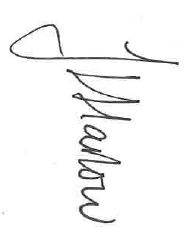 Ms J Harlow			 Ředitelka  školy 